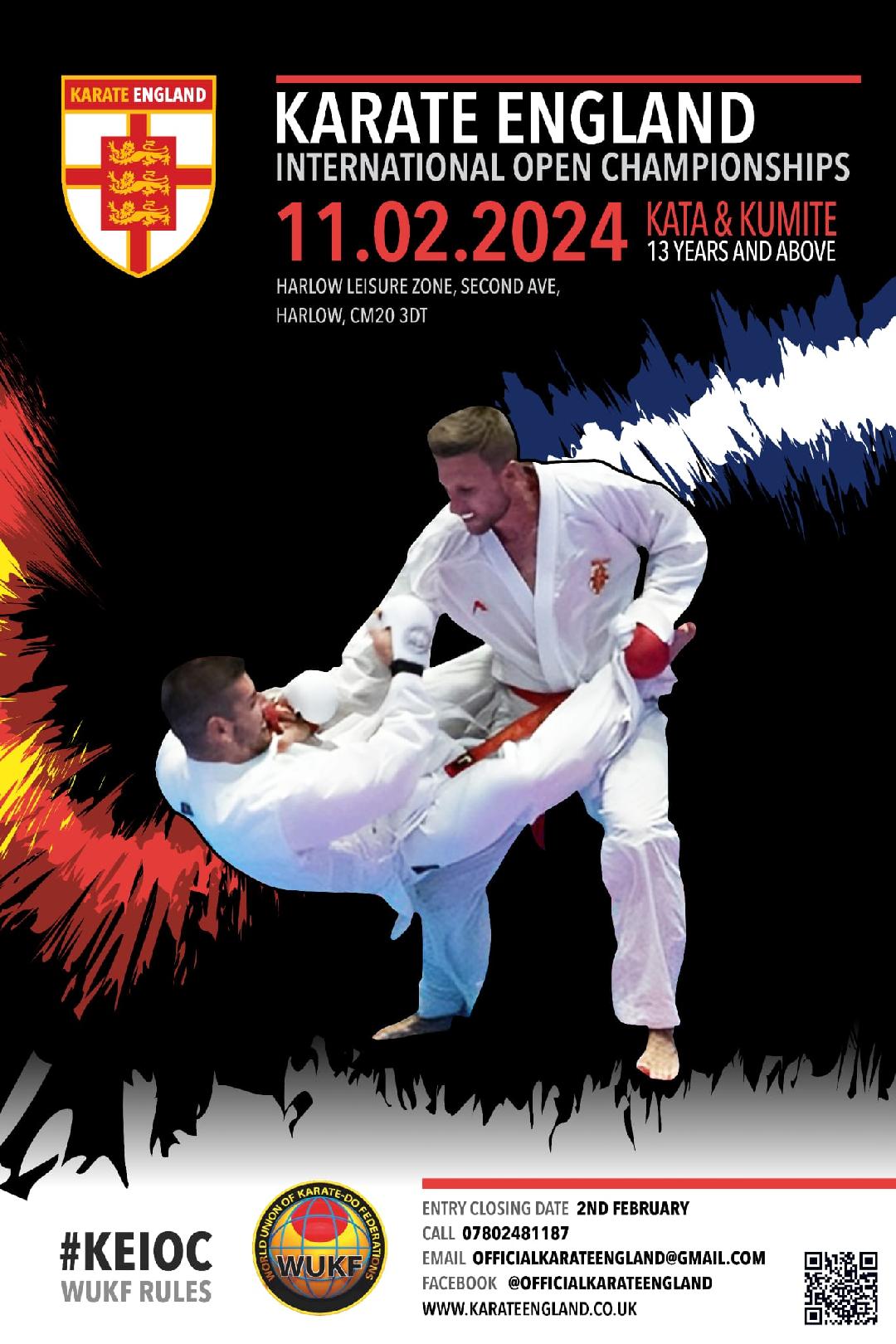 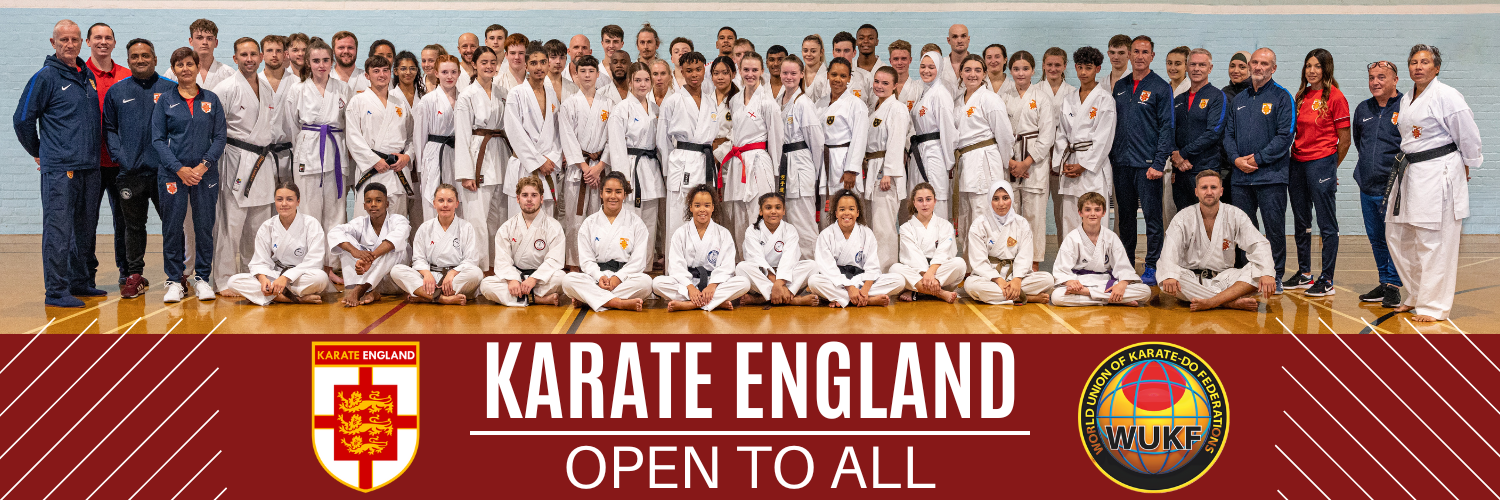 2024 KARATE ENGLAND INTERNATIONAL OPEN CHAMPIONSHIPSSUNDAY FEBRUARY 11TH 2024Harlow Leisure Zone, Second Ave, Harlow, CM20 3DTDear Colleagues,On behalf of the Karate England Board, I would like to invite you all to the 2024 Karate England International Open Championships to be held at the Harlow Leisure Zone, Second Ave, Harlow CM20 3DT, on Sunday 11th February 2024.This competition will be for Karate-ka’s that are 13 years old and above only and we will be run on one day with an entry cap.. Our aim as always is to create a smooth running event, finishing at a reasonable time with quality Karate.These championships are truly open to all club/association teams and individuals of all bona fide karate associations regardless of their current affiliation. It is also an opportunity for us all to put aside any political differences and renew our rivalries and our friendships in the true spirit of karate-do.Coaches are reminded of their responsibility and the importance of insurance cover for all competitors. By signing entry forms coaches will be confirming they have seen all current registration / licence slips which include insurance cover for the named competitors.Coaches and competitors are reminded that they must be in the correct weight category as no changes can be accepted on the day.All entries and payment must be in by the closing date of 4th February 2024, or before the entry cap has been reached.Please note payment methods must be agreed with the written consent of event organisers and must be received with entries by the closing date of 4th Feb. All cheques must be made out to "KarateSport England" and cleared before the date of the championships and sent to event organisers: c/o 41 Millfield, High Ongar, Essex CM5 9RJBank transfers can be made to:- Name: Karate Sport EnglandSort Code: 51-61-35   |	Account Number: 75181959Please use your entry name as reference and advise organisers that payment has been made.This is vital in order that we can provide you in advance a practical running order. We look forward to seeing you all in Harlow and look forward to an enjoyable day.Yours truly,Karate England Event Organising CommitteeSunday 11th February 2024:	8.30 am :	Registration, Referee & Coaches meeting.	9.00 am :   Kata		11.30am:  Some kumite will beginA more accurate schedule and running order will be sent to you nearer the time.	All competitors should be in the main arena 30 minutes before the time of their scheduled event. The weigh-in is open throughout the day. It is the coaches’ and competitors’ responsibility to be in good time for the weigh–in and licence check for their category before their event starts.This has been organised so that we can remove competitors who fail the weigh-in. A RUNNING ORDER WILL BE PROVIDED BEFORE THE EVENT DATE. WUKF Referee Commissioner Mr Pete Priest will be the Chief Referee for the 2024 Karate England  International Open Championships.Rules will be WUKF with the possibility of some small alterations by the organisers that will be announced on the day at 8.30 am to all referee's and coach's present.Kata: All Associations are requested to send licensed referees (Association, National Governing Body, WUKF) for Kata and/or Kumite. Please provide names in advance to the Karate England Referee Commission: officialkarateengland@gmail.comProtective EquipmentApproved Red and White mitts are mandatory for all  Kumite.Chest Protectors are compulsory for all female competitorsShin pads, foot pads and groin guards are optional in Sanbon Kumite.Competitors must provide their own Red & White belts.Gumshields are mandatory in Sanbon Kumite. This event is OPEN to all individuals and clubs/groups/association or federations teams. All individual categories must have a minimum of 8 participants or they will be amalgamated where possible or cancelled. All team categories must have a minimum of 4 participating teams or they will be amalgamated where possible or cancelled. Kata competitors may enter one style section and an open section. Kumite competitors may enter their Sanbon weight section and Ippon open.Individual Entry Fees: £20    per categoryTeam Entry Fees:	        £30     per category (kata or kumite)Spectator Fees: Adults £10, Children £5 (Under 12 years Free)CATEGORY LISTCoachesOn entering athletes for this event we require the following:Athletes NameGenderAge on day of eventWeight where relevantCategory number/sAs well as a list of coaches and referee names. Please send the required information to  cuthbertshikon@aol.com    no later  than 4th February 2024.Please note that categories will be cancelled or amalgamated should there be less than 4 competitiors.WUKF rules and kata lists can be found here:wukf-karate.org/rules.No.CategoryGenderAgeGrade001Mini Cadet Shotokan KataMale13 y/oOpen002Mini Cadet Wado-Ryu KataMale13 y/oOpen003Mini Cadet Shito-Ryu KataMale13 y/oOpen004Mini Cadet Goju-Ryu KataMale13 y/oOpen005Mini Cadet Other Styles KataMale13 y/oOpen006Mini Cadet Open KataMale13 y/oOpen007Mini Cadet Shotokan KataFemale13 y/oOpen008Mini Cadet Wado-Ryu KataFemale13 y/oOpen009Mini Cadet Shito-Ryu KataFemale13 y/oOpen010Mini Cadet Goju-Ryu KataFemale13 y/oOpen011Mini Cadet Other Styles KataFemale13 y/oOpen012Mini Cadet Open KataFemale13 y/oOpen013Cadet B Shotokan KataMale14-15 y/oOpen014Cadet B Wado-Ryu KataMale14-15 y/oOpen015Cadet B Shito-Ryu KataMale14-15 y/oOpen016Cadet B Goju-Ryu KataMale14-15 y/oOpen017Cadet B Other Styles KataMale14-15 y/oOpen018Cadet B Open KataMale14-15 y/oOpen019Cadet B Shotokan KataFemale14-15 y/oOpen020Cadet B Wado-Ryu KataFemale14-15 y/oOpen021Cadet B Shito-Ryu KataFemale14-15 y/oOpen022Cadet B Goju-Ryu KataFemale14-15 y/oOpen023Cadet B Other Styles KataFemale14-15 y/oOpen024Cadet B Open KataFemale14-15 y/oOpen025Cadet A Shotokan KataMale16-17 y/oOpen026Cadet A Wado-Ryu KataMale16-17 y/oOpen027Cadet A Shito-Ryu KataMale16-17 y/oOpen028Cadet A Goju-Ryu KataMale16-17 y/oOpen029Cadet A Other Styles KataMale16-17 y/oOpen030Cadet A Open KataMale16-17 y/oOpen031Cadet A Shotokan KataFemale16-17 y/oOpen032Cadet A Wado-Ryu KataFemale16-17 y/oOpen033Cadet A Shito-Ryu KataFemale16-17 y/oOpen034Cadet A Goju-Ryu KataFemale16-17 y/oOpen035Cadet A Other Styles KataFemale16-17 y/oOpen036Cadet A Open KataFemale16-17 y/oOpen037Cadet Inclusive Open KataMixed13-17 y/oOpen038Junior Shotokan KataMale18-20 y/oOpen039Junior Wado-Ryu KataMale18-20 y/oOpen040Junior Shito-Ryu KataMale18-20 y/oOpen041Junior Goju-Ryu KataMale18-20 y/oOpen042Junior Other Styles KataMale18-20 y/oOpen043Junior Open KataMale18-20 y/oOpen044Junior Shotokan KataFemale18-20 y/oOpen045Junior Wado-Ryu KataFemale18-20 y/oOpen046Junior Shito-Ryu KataFemale18-20 y/oOpen047Junior Goju-Ryu KataFemale18-20 y/oOpen048Junior Other Styles KataFemale18-20 y/oOpen049Junior Open KataFemale18-20 y/oOpen050Senior Shotokan KataMale21-35 y/oOpen051Senior Wado-Ryu KataMale21-35 y/oOpen052Senior Shito-Ryu KataMale21-35 y/oOpen053Senior Goju-Ryu KataMale21-35 y/oOpen054Senior Other Styles KataMale21-35 y/oOpen055Senior Open KataMale21-35 y/oOpen056Senior Shotokan KataFemale21-35 y/oOpen057Senior Wado-Ryu KataFemale21-35 y/oOpen058Senior Shito-Ryu KataFemale21-35 y/oOpen059Senior Goju-Ryu KataFemale21-35 y/oOpen060Senior Other Styles KataFemale21-35 y/oOpen061Senior Open KataFemale21-35 y/oOpen062Senior Inclusive Open KataMixed18-35 y/oOpen063Veteran Open KataMale36+ y/oOpen064Veteran Open KataFemale36+ y/oOpen065Veteran Inclusive Open KataMixed36+ y/oOpen066Mini Cadet Open Team KataMale13 y/oOpen067Mini Cadet Open Team KataFemale13 y/oOpen068Cadet B Open Team KataMale14-15 y/oOpen069Cadet B Open Team KataFemale14-15 y/oOpen070Cadet A Open Team KataMale16-17 y/oOpen071Cadet A Open Team KataFemale16-17 y/oOpen072Junior Open Team KataMale18-20 y/oOpen073Junior Open Team KataFemale18-20 y/oOpen074Senior Open Team KataMale21-35 y/oOpen075Senior Open Team KataFemale21-35 y/oOpen076Veteran Open Team KataMale36+ y/oOpen077Veteran Open Team KataFemale36+ y/oOpenNo.CategoryGenderAgeWeight078Mini Cadet Sanbon KumiteMale13 y/o-45kg079Mini Cadet Sanbon KumiteMale13 y/o-55kg080Mini Cadet Sanbon KumiteMale13 y/o-65kg081Mini Cadet Sanbon KumiteMale13 y/o+65kg082Mini Cadet Sanbon KumiteFemale13 y/o-50kg083Mini Cadet Sanbon KumiteFemale13 y/o-55kg084Mini Cadet Sanbon KumiteFemale13 y/o-60kg085Mini Cadet Sanbon KumiteFemale13 y/o+60kg086Mini Cadet Ippon KumiteMale13 y/oOpen087Mini Cadet Ippon KumiteFemale13 y/oOpen088Cadet B Sanbon KumiteMale14-15 y/o-55kg089Cadet B Sanbon KumiteMale14-15 y/o-65kg090Cadet B Sanbon KumiteMale14-15 y/o-75kg091Cadet B Sanbon KumiteMale14-15 y/o+75kg092Cadet B Sanbon KumiteFemale14-15 y/o-50kg093Cadet B Sanbon KumiteFemale14-15 y/o-55kg094Cadet B Sanbon KumiteFemale14-15 y/o-60kg095Cadet B Sanbon KumiteFemale14-15 y/o-65kg096Cadet B Ippon KumiteMale14-15 y/oOpen097Cadet B Ippon KumiteFemale14-15 y/oOpen098Cadet A Sanbon KumiteMale16-17 y/o-55kg099Cadet A Sanbon KumiteMale16-17 y/o-65kg100Cadet A Sanbon KumiteMale16-17 y/o-75kg101Cadet A Sanbon KumiteMale16-17 y/o+75kg102Cadet A Sanbon KumiteFemale16-17 y/o-50kg103Cadet A Sanbon KumiteFemale16-17 y/o-55kg104Cadet A Sanbon KumiteFemale16-17 y/o-60kg105Cadet A Sanbon KumiteFemale16-17 y/o+60kg106Cadet A Ippon KumiteMale16-17 y/oOpen107Cadet A Ippon KumiteFemale16-17 y/oOpen108Cadet Inclusive Combat KodoMixed13-17 y/oOpen109Junior Sanbon KumiteMale18-20 y/o-65kg110Junior Sanbon KumiteMale18-20 y/o-75kg111Junior Sanbon KumiteMale18-20 y/o-85kg112Junior Sanbon KumiteMale18-20 y/o+85kg113Junior Sanbon KumiteFemale18-20 y/o-55kg114Junior Sanbon KumiteFemale18-20 y/o-60kg115Junior Sanbon KumiteFemale18-20 y/o-65kg116Junior Sanbon KumiteFemale18-20 y/o+65kg117Junior Ippon KumiteMale18-20 y/oOpen118Junior Ippon KumiteFemale18-20 y/oOpen119Senior Sanbon KumiteMale21-35 y/o-65kg120Senior Sanbon KumiteMale21-35 y/o-75kg121Senior Sanbon KumiteMale21-35 y/o-85kg122Senior Sanbon KumiteMale21-35 y/o+85kg123Senior Sanbon KumiteFemale21-35 y/o-55kg124Senior Sanbon KumiteFemale21-35 y/o-60kg125Senior Sanbon KumiteFemale21-35 y/o-65kg126Senior Sanbon KumiteFemale21-35 y/o+65kg127Senior Ippon KumiteMale21-35 y/oOpen128Senior Ippon KumiteFemale21-35 y/oOpen129Senior Inclusive Combat KodoMixed18-35 y/oOpen130Veteran Sanbon KumiteMale36+ y/o-75kg131Veteran Sanbon KumiteMale36+ y/o+75kg132Veteran Sanbon KumiteFemale36+ y/o-60kg133Veteran Sanbon KumiteFemale36+ y/o+60kg134Veteran Ippon KumiteMale36+ y/oOpen135Veteran Ippon KumiteFemale36+ y/oOpen136Veteran Inclusive Combat KodoMixed36+ y/oOpen137Mini Cadet Sanbon Team Rotation KumiteMale13 y/oOpen138Mini Cadet Sanbon Team Rotation KumiteFemale13 y/oOpen139Cadet B Sanbon Team Rotation KumiteMale14-15 y/oOpen140Cadet B Sanbon Team Rotation KumiteFemale14-15 y/oOpen141Cadet A Sanbon Team Rotation KumiteMale16-17 y/oOpen142Cadet A Sanbon Team Rotation KumiteFemale16-17 y/oOpen143Junior Sanbon Team Rotation KumiteMale18-20 y/oOpen144Junior Sanbon Team Rotation KumiteFemale18-20 y/oOpen145Senior Sanbon Team Rotation KumiteMale21-35 y/oOpen146Senior Sanbon Team Rotation KumiteFemale21-35 y/oOpen147Veteran Sanbon Team Rotation KumiteMale36+ y/oOpen148Veteran Sanbon Team Rotation KumiteFemale36+ y/oOpen